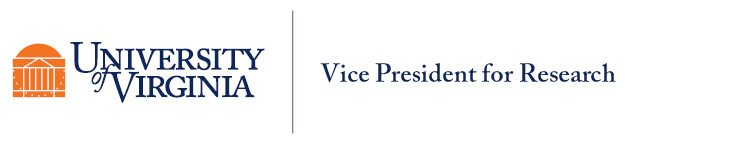 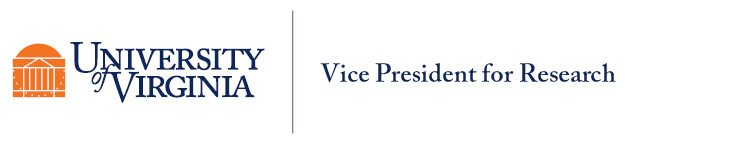 2021 Faculty Research Achievement Awards NominationNomination for highlight ONE:Research Excellence AwardDistinguished Researcher AwardResearch Collaboration AwardAward for Excellence in the Arts and HumanitiesResearch Mentor AwardPublic Impact Focused ResearchNominator:Name:Title:Department/School/Email:Nominee:Name:Title:Department/School/Email:Executive summary/abstract: Tell us why you think this person should receive the award. If selected, this will be used on the website.  (200 words or less)